Ruth Dickie Grants-in-Aid and Research Scholarship Application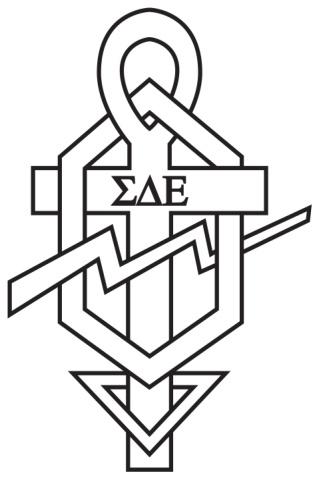 Sigma Delta Epsilon/Graduate Women in ScienceBeta ChapterApplicant Name:_______________________________________________________Applicant SSN (used for tax purposes only):_________________________________Birth Date/Place:_______________________________________Beta Chapter Member Since:  _________________________ Present Title (RA/TA):__________Office Address:______________________________________________________________________E-mail Address:______________________________________________________________________Advisor’s name and e-mail______________________________________________________Subject Field of Proposed Research (be specific)______________________________________Department:___________________________________________________________________Applying for Ruth Dickie Grants-in-Aid (   ) or       Research Scholarship  (   ) (check one).Project Title:______________________________________________________________________________________________________________________________________________Protocols for working with human or animal subjects (if applicable).Check the appropriate choice:(  ) Work does not involve human or animal subjects.(  ) Has been approved by appropriate institutional bodies.  Append copies of permits and/or licenses to application.(   ) Approval is pending or permits and/or licenses are unavailable at the present time.  Please explain delay: ____________________________________________________________________________________________________________________________________________________________